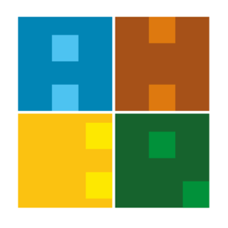 ÖĞRENCİ VE PERSONEL KANTİN MALİ İLİŞİĞİNİN KESİLMESİİŞ AKIŞIBelge No:İA-KNT-001ÖĞRENCİ VE PERSONEL KANTİN MALİ İLİŞİĞİNİN KESİLMESİİŞ AKIŞIİlk Yayın Tarihi:27.06.2019ÖĞRENCİ VE PERSONEL KANTİN MALİ İLİŞİĞİNİN KESİLMESİİŞ AKIŞIGüncelleme Tarihi:ÖĞRENCİ VE PERSONEL KANTİN MALİ İLİŞİĞİNİN KESİLMESİİŞ AKIŞIGüncelleme No:ÖĞRENCİ VE PERSONEL KANTİN MALİ İLİŞİĞİNİN KESİLMESİİŞ AKIŞISayfa:1ÖĞRENCİ VE PERSONEL KANTİN MALİ İLİŞİĞİNİN KESİLMESİİŞ AKIŞIToplam Sayfa:1İŞ AKIŞI ADIMLARISORUMLUİLGİLİ BELGELERİşletme MüdürüÖğrenci ve Personel İlişik Kesme Formuİşletme Müdürüİşletme Müdürüİşletme Müdürü